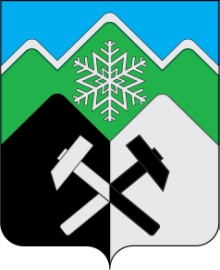 КЕМЕРОВСКАЯ ОБЛАСТЬ - КУЗБАССТАШТАГОЛЬСКИЙ МУНИЦИПАЛЬНЫЙ РАЙОНАДМИНИСТРАЦИЯТАШТАГОЛЬСКОГО МУНИЦИПАЛЬНОГО РАЙОНАПОСТАНОВЛЕНИЕот « 01 » октября 2021   № 1222-пОб отмене постановления администрацииТаштагольского муниципального района от 11.06.2020 № 663-п«Об утверждении порядка подготовки документации по планировке территории на территориях сельских поселений и межселенной территории Таштагольского муниципального района»В соответствии со ст.48 Федерального закона от 06.10.2003 №131-ФЗ «Об общих принципах организации местного самоуправления в Российской Федерации», со ст.43 Устава муниципального образования «Таштагольский муниципальный район» от 08.10.2010 № 198-рр, на основании протеста прокурора г.Таштагола от 27.09.2021 №7-7-2021 администрация Таштагольского муниципального района постановляет:Постановление администрации Таштагольского муниципального района от 11.06.2020 № 663-п «Об утверждении порядка подготовки документации по планировке территории на территориях сельских поселений и межселенной территории Таштагольского муниципального района» отменить.Пресс-секретарю Главы Таштагольского муниципального района (М.Л. Кустова) разместить настоящее постановление на сайте администрации Таштагольского муниципального района в информационно-телекоммуникационной сети «Интернет».Контроль за исполнением постановления возложить на заместителя Главы Таштагольского муниципального района Д. И. Варзанова.Настоящее постановление вступает в силу с момента подписания.Глава Таштагольского муниципального района					                      В. Н. Макута